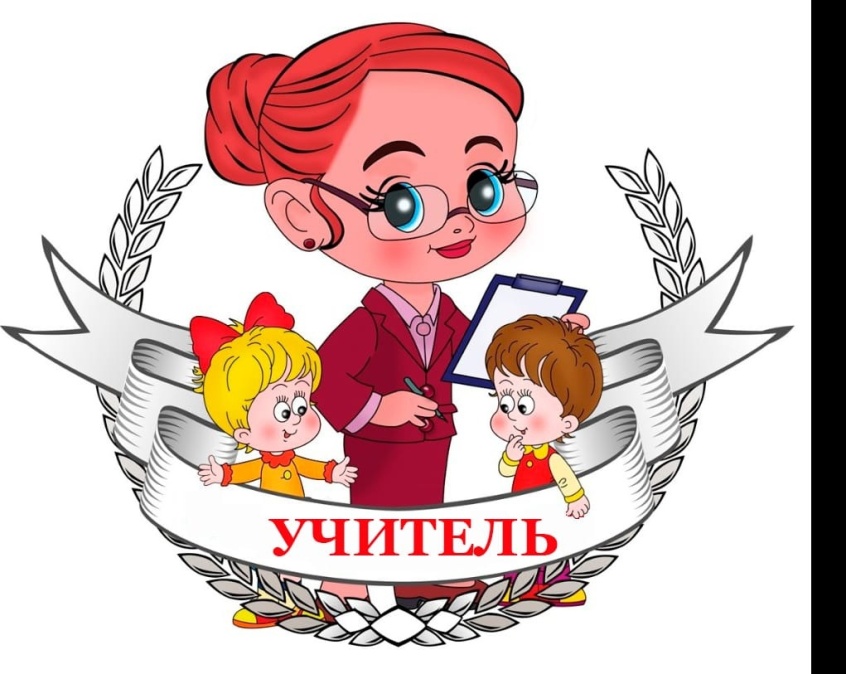 СодержаниеВведение ……………………………………………………………………   2Актуальность темы проекта ………………………………………………   4Проблема, цель и задачи проекта ………………………………………..    5Этапы реализации проекта ………………………………………………..   6Ожидаемые результаты реализации проекта …………………………….  5Планирование видов деятельности по теме ……………………………..   7Работа с родителями ……………………………………………………..   17Предполагаемые результаты …………………………………………….   18Литература ………………………………………………………………...  19 Приложения к проекту ..…………………………………………….……  20          Введение   Учитель – три слога.
Не так уж и много,
                      А сколько умений вмещает оно!
Уменье мечтать!
Уменье дерзать!
                  Уменье работе себя отдавать!
Уменье учить!Уменье творить!
                        Уменье детей беззаветно любить!
    Учитель – три слога.
Но как это много!
                         И это призванье вам Богом дано!(Н. Веденяпина )Профессию учителя называют вечной. В этом есть доля истины – ещё в первобытную эпоху старшие делились с младшими накопленным опытом. С возникновением первых государств в Египте и Междуречье появились первые школы, возникло учительство как профессия. На Древнем Востоке существовали школы, готовившие жрецов и государственных чиновников. Учительская профессия по своей сути – самая ответственная и благородная, самая сложная и интересная.Человечество копило и передавало знания и технологии тысячелетиями. Чем сложнее и многограннее они были, тем точнее и предметнее становилось обучение.Профессия учителя самая важная в нашей жизни. Он не только воспитывает, но и помогает ребенку развить талант или способности.Педагог в переводе с греческого языка – «ведущий ребенка». Из истории известно, что так называли раба. Ему поручали уход за мальчиком с шестилетнего возраста. В обязанности педагога входило охрана воспитанника, а до поступления мальчика в школу – элементарное обучение грамоте. Педагог должен был сопровождать своего воспитанника в школу и быть неотлучно при нем во время выходов из дома, под строжайшей ответственностью. В педагоги избирали обыкновенно таких рабов, которые не были пригодны ни для какой другой работы, но отличались верностью дому.Учителями с самых древних пор были уважаемые и умудренные опытом представители человеческого рода. Их обязанностью была передача опыта, подготовка подрастающего поколения к взрослой жизни. В первобытнообщинном  строе это были старейшины племени, уважаемые и знающие люди… Роль учителя могли выполнять и родители или даже руководители государств, как, например, в Киевской Руси Владимир Мономах. В древней Руси учителей чтили, уважали и называли мастерами.В самый ранний период духовный мир человека определялся той средой, в которой жили люди. Взаимоотношения окружающей среды и человека, его место в природном мире многое объясняют в психологии людей и помогают увидеть истоки некоторых черт характера даже современного человека.Принятие Русью христианства благоприятствовало приобщению Киевской Руси к мировой цивилизации. Обучение детей вначале вели пришлые греки, потом выучившиеся у них русские священники и впоследствии перенявшие у священников учительскую науку дьячки и миряне – «мастера» грамоты.Таким образом, на Руси постепенно сформировался особый, отличный от западноевропейского, образ учителя, который характеризовался своимивзглядами на воспитание и образование, своими отношениями к общечеловеческим ценностям, способами передачи их от поколения к поколению. Во время правления Ярослава Мудрого открывались школы «учения книжного» не только в Киеве, но и в Новгороде. А к XIII веку школы существовали уже во многих городах Руси.Очень большую роль в развитии образования в средневековой Русииграли монастыри. Они фактически представляли собой крупнейшие центры образования того времени. В XIV – XVI веках на Руси подготовка ребенка к взрослой, самостоятельной жизни осуществлялось посредством овладениятрудовыми навыками. Учителями становились светские лица – мелкие служители канцелярии, приказные лица, а также представители низшего духовенства – певчие, чтецы, диаконы. За религиозное воспитание детей отвечала церковь. Связь между образованием и церковью все более укреплялась. Обучение грамоте традиционно осуществлялось в семье, у домашнего учителя, в училище или индивидуально у «мастера грамоты», при монастырях и церквях. В обязанность учителя входило посоветовать ученику в соответствии с его летами, наклонностями и способностями, какими науками ему следует заниматься. За непослушание учитель наказывал детей, но не по тирански, а наставнически, не сверх меры, а по силам. Если же учитель допускал проступки, то он не мог быть не только учителем, но и жить в братстве.В XVI веке, в период правления Ивана Грозного, террор, крестьянские волнения, разруха фактически приостановили экономическое и культурно-образовательное развитие страны. В 1687 году в Москве было открыто первое высшее учебное заведение – Эллино-греческая, впоследствии Славяно-греко-латинская академия, где серьезно изучалось не только богословие, но и светские науки. Здесь учитель выступал в образе наставника, но наставника жестокосердного, который следовал тем же канонам воспитания, что и в предыдущие времена. В России XVII века появились образовательные учреждения нового типа, при организации которых учитывался опыт западноевропейских средневековых школ, но учителя были сами недостаточно образованными, поэтому не могли дать детям нужный объем знаний. Жестокое обращение все еще имело место в процессе воспитания и обучения.Развитие педагогической мысли и школьной практики в России 40 – 60-х годов XVIII века неразрывно связано с именем Михаила Васильевича Ломоносова (1711 – 1765) – ученого-энциклопедиста, художника и поэта, поднявшегося в истории мировой культуры на уровень гения. С начала 60-хгодов XIX века началась подготовка новой школьной реформы, одним из первых документов которой стало «Положение о женских училищах ведомства министерства народного просвещения».К.Д. Ушинский, применительно к России выделил три основных принципа воспитания: народность, христианскую духовность и науку. Он сделал попытку дать обоснование значимости труда как фактора правильного психического развития ребенка и его воспитания.Для подготовки учителей нужна была новая система педагогическогообразования, и К.Д. Ушинский предложил создать в каждом университетепедагогический факультет, где изучался бы человек во всех проявлениях егоприроды и эти знания прилагались бы к искусству воспитания.Главным типом средней школы в России конца XIX – начале XX века была, как и раньше, классическая гимназия. Целью ее было воспитание социальной элиты, людей, которые могли бы занимать должности в государственном аппарате. В начале ХХ века в отечественной педагогике был выдвинут ряд более или менее развитых педагогических концепций, ориентированных на поиски новых путей образования и воспитания ребенка.Актуальность проекта: проект направлен на повышение престижа профессии – учитель, привлечение внимания детей и их родителей к профессии учителя, необходимой для сохранения знаний, для развития общества, мира науки, уверенности в завтрашнем дне.  Профессия учителя всегда считалась одной из самых почетных, уважаемых и ответственных. Учитель не только осуществляет обучение детей, он воспитывает будущее поколение великой страны.Цель: Знакомство детей с основными аспектами работы учителя.Сформировать уважение к профессии учитель как у детей так и у их родителей.Задачи:Расширить представления детей о профессии «учитель» и значении данной профессии для современного общества;формировать у детей желание научиться выполнять трудовые действия данной профессии;развивать коммуникативные навыки, связную речь, обогащать и активизировать словарь детей, используя все жанры художественной литературы о профессии «учитель»;развивать познавательные способности детей в процессе практической деятельности;развивать образное и вариативное мышление, фантазию, воображение, художественное творчество;воспитывать уважение к профессии «учитель».Работа с родителями:1. Расширить представления родителей о труде учителя.2. Формировать уважительное отношение к педагогам, повысить престиж профессии.3. Вовлечение родителей в воспитательно-образовательный процесс. Повышать заинтересованность и активность родителей в сотрудничестве с детским садом и школой.Тип проекта: информационно-исследовательский, творческий.Участники проекта: дети подготовительной группы, воспитатель, родители.Срок реализации: краткосрочный (1 неделя).Материально-техническое обеспечение: Мультимедийный проектор; ноутбук;фотоаппарат.Ожидаемые результаты проекта:1. Обобщить и расширить знания детей о профессии «учитель».2. Поднятие престижа профессии «Учитель», уважения со стороны воспитанников и их родителей.3. Пополнение дидактической базы группы по теме проекта.Этапы работы над проектом1 день:Тема: «В мире школьных профессии»Цель: Обобщить знания детей о профессиях людей работающих в школе.Задачи:- Формировать представление о представителях различных профессиях школы, способствовать ранней профориентации.- Побуждать оказывать помощь взрослым, воспитывать бережное отношение к результатам их труда.- Воспитывать уважение к людям разных профессий.- Воспитывать культуру трудовой деятельности, бережное отношение к материалам и инструментам.Планирование видов деятельности по теме:2 деньТема: «История возникновения профессии «учитель»Цель: Формировать у детей представления о истории возникновения профессии «учитель».Задачи: - Изучить историю профессии «Учитель»;	- формировать представление о выполнении трудового процесса с названием профессии;	- активизация в речи слов: школа, учитель, учитель-предметник;	- развитие познавательного интереса к труду учителя;	- воспитание уважительного отношения к труду взрослых.Планирование видов деятельности по теме:3 деньТема: «Знакомство с профессией учитель»Цель: Познакомить с профессией учитель, его трудовыми процессами. Вызвать интерес к изучению трудовых обязанностей учителя.  Задачи:- углубить знания детей о профессии «учитель»;-развивать психические процессы (память, мышление, воображение);- воспитывать уважение к труду учителей.4 деньТема: «Одежда и орудия труда учителя» Цель: обобщить и систематизировать знания детей об одежде и орудиях труда учителя; обогащать словарь специальными терминами и названиями инструментов труда; воспитывать интерес к труду взрослых и уважительное отношение к его результатам.Задачи:	- Учить называть предметы одежды учителя;	- закрепить знания об орудиях труда учителя;	- воспитывать бережное отношение к школьным принадлежностям и книгам-учебникам.Планирование видов деятельности по теме:5 деньТема: «Праздник «День Учителя» Цель: Познакомить детей с историей праздника «Днем учителя». Углубить и обобщить знания детей о профессиях школы.Задачи:	- Создать радостное настроение для детей и взрослых;	- способствовать развитию эмоциональной отзывчивости;	- воспитывать в детях чувства признательности и уважения к труду взрослых.Планирование видов деятельности по теме:Работа с родителями1. Организация выставки творческих работ детей и родителей «Портрет учителя».2.Организация  совместно с родителями выставки «Букет – экибана «Букет учителю из осенних листьев». 3. Совместный просмотр мультфильмов «О профессии учитель».4. Консультационный пункт для родителей:- «10 советов родителям будущих первоклассников»;- «Как подготовить ребенка к школе».5. Акция: «Открытка учителю ко «Дню Учителя».6. Папка-передвижка «День Учителя».Предполагаемые результаты:У детей проявится ярко выраженный интерес к профессии учитель, желание познавать профессии;  создание положительного отношения дошкольников к труду взрослых;повышение их интереса к трудовым действиям, к профессиям взрослых;обогащение социального опыта детей; отражение полученных знаний и впечатлений в сюжетно-ролевых играх;у детей сформируется обобщенное представление о структуре трудового процесса и понимание взаимосвязи между компонентами трудовой деятельности;активизируется познавательная деятельность дошкольников, интерес к профессиям взрослых;сформируется чувство уважения к людям разных профессий.Используемая литература:Лыкова И.А. Изобразительная деятельность в детском саду. Подготовительная к школе группа: учебно-методическое пособие – М.: Издательский дом «Цветной мир», 2017г.Коломийченко Л.В., Чугаева Г.И., Югова Л.И. Дорогою добра. Занятия для детей 6-7 лет по социально-комуникативному развитию и социальному воспитанию. – М.: ТЦ Сфера, 2022г.Дыбина О.В. Занятия по ознакомлению с окружающим миром в подготовительной группе детского сада –М.: МОЗАЙКА-СИНТЕЗ, 2017Сост. И.В.Новикова, О.Л.Курдяева, О.Ю.Кондрашева, М.А.Задорожная, Я.Ю.Овчинникова, О.И.Мананкова/ Под общ.ред. Я.Ю.Спиридоновой/ Хрестоматия для дошкольных организаций: Все профессии важны! – Луганск, Пресс-экспресс, 2021г.Владимировна Ю.М. Хрестоматия для старшей группы – М.: ООО «Самовар-книги», 2021г.Ушакова О.С. Развитие речи детей 5-7 лет. -М.: ТЦ Сфера, 2019Колдина Д.Н. Рисование с детьми 6-7. Сценарии занятий. – М.: МОЗАЙКА-СИНТЕЗ, 2016.Приложения к проекту:Приложение 1              «Конспекты занятий»                      Приложение 2                «Опыты и эксперименты»Приложение 3                «Детям о профессии учитель»Приложение 4                «Утренняя гимнастика «Профессии»Приложение 5                «Консультации для родителей»	Приложение 6                «Сюжетно – ролевые игры»Приложение 7                «Стихи и рассказы о профессии учитель»ЭтапыНаправление работыПодготовительно-информационныйВызвать интерес детей и родителей к теме проекта.Сбор информации, литературы, дополнительного материала.Информирование родителей о реализации данного проекта. Подборка методической, справочной литературы.Подборка материала и оборудования для занятий, бесед, игр (мультфильмы, фильмы, музыка).Основной Совместная деятельность детей и воспитателя в соответствии с поставленной задачей.Работа с родителями: вовлечение родителей в совместную деятельность с детьми и педагогами.ЗаключительныйАнализ результатов проекта, выводы и дополнения к проекту. Оформление выставки рисунков «Учитель».Виды детскойдеятельностиСодержание и формы работыПримечанияЗанятие СКР«В мире школьных профессии»Цель: уточнение, систематизация и закрепление знаний детей о людях разных профессий работающих в школе.«Школа. Профессия учитель»Цель:  вызвать интерес к школе и профессии учитель. Показать общественную значимость школы для общества.Приложение1О.В. Дыбина«Ознакомление с предметным и социальным окружением»№6 стр36ЗанятиеХЭРИзобразительная деятельностьЛепка: «Азбука к картинках»Цель: Закрепить представления детей о начертании печатных букв; показать что буквы можно не только писать, но и лепить (моделировать) разными способами; предложить передать конфигурацию знакомых букв пластическими средствами (по замыслу). Развивать интерес к освоению грамотыИ.А.Лыкова «Изобразительная деятельность в детском саду»стр.38Чтение художественной литературыВ.Маяковский «Кем быть?»Книги из групповой библиотекиПознавательно-исследовательскаядеятельность«Удивительный песок»Цель: познакомить со свойствами и качествами песка, его происхождением, развивать смекалку.«Соревнование»Цель: познакомить с состоянием почвы;развивать наблюдательность.Приложение 2Физическое развитие Утренняя гимнастика«Профессии»«Фигурная ходьба»Цель: учить детей выполнять в соответствии с заданием разные виды ходьбы: змейкой, улиткой, цепочкой, держась за руки. Развивать умение ориентироваться на площадке, внимание.  «Горелки»Цель: учить детей бегать в парах на скорость, начинать бег только после окончания слов. Развивать у детей быстроту движений, ловкость.Приложение 4«Подвижные игры в детском саду» А.ЗадорожнаяБеседы«Кто такой учитель?»Цель формировать представления детей о профессии "Учитель", о трудовых процессах, выполняемых учителем.Приложение 3Экскурсия «К школе»Цель: Развивать у детей наблюдательность, внимание, умение слышать и слушать воспитателя. Развивать представления о том – что 1 сентября – День знаний, это начало учебного года; о школе: здесь учатся писать, читать, узнают много интересного. Вызвать желание учится в школе. М.А.Задорожная «Тропинками родного края»Виды детскойдеятельностиСодержание и формы работыПримечанияЗанятие СКР «Учитель – профессия на все времена»Цель: Формировать у детей представления о истории возникновения профессии «учитель». Создание условий для знакомства и положительного отношения к профессии учительПриложение 1Просмотр видеоролика:«Учитель» Цель: расширять и обобщать знания детей о профессии «воспитатель», показать роль данной профессии для развития общества.ЗанятиеХЭРИзобразительная деятельностьРисование: «Первый день в школе» Цель: Закреплять умение самостоятельно выбирать сюжет, передавать в рисунке свои чувства и переживания, используя любую технику рисования. Учить передавать позы и движения людей. Развивать творческие способности, фантазию, чувство композиции.Д.Н.Колдина «Рисование с детьми 6-7лет»№72 стр.123Чтение художественной литературыЛ. Каминский «В кабинете директора», «Работа над ошибками»Книги из групповой библиотекиПознавательно-исследовательскаядеятельность «Чёрное и белое»Цель: познакомить с влиянием солнечных лучей на чёрный и белый цвет; развивать наблюдательность, смекалку. Материал: салфетки из ткани чёрного и белого цвета. «Когда льётся, когда капает» Цель: продолжать знакомить со свойствами воды; развивать наблюдательность; закреплять знание правил безопасности при обращении с предметами из стекла.Приложение 2Физическое развитиеУтренняя гимнастика«Профессии»Подвижные игры:«Кто меньше прыжков сделает?»Цель: учить детей прыгать на двух ногах, приземляясь на носки полусогнутые ноги. Развивать внимание, быстроту. Укреплять своды стоп. «Не урони шарик»Цель: развивать функцию равновесия при ходьбе по ограниченной площади.Приложение 4«Подвижные игры в детском саду» А.Задорожная Беседа«Помощники учителя»Цель: формировать представление детей о предметах – помощниках учителя. Развивать фантазию, мышление.Приложение3 Игровая деятельностьДидактические игрыКубик Блума - «Профессия учитель»Цель: продолжать знакомство с профессией учитель. Настольно-печатные игрыВертушки: «Школа»Цель: ознакомить с трудовыми обязанностями учителя в школе.Виды детскойдеятельностиСодержание и формы работыПримечанияЗанятиеХЭР Изобразительная деятельностьАппликация: «Ажурная закладка для букваря»Цель: Знакомство детей с новым приёмом аппликативного оформления бытовых изделий – прорезным декором (на полоске бумаги сложенном вдвое). Упражнять в приемах вырезания по прямой и по косой. Закреплять умения аккуратно пользоваться ножницами, кисточкой, клеем.И.А.Лыкова «Изобразительная деятельность в детского сада»№11 стр.40ЗанятиеРазвитие речи«Составление рассказа по картине «В школу»»Цель: учить составлять сюжетный рассказ по картине, самостоятельно придумывать события, предшествовавшие изображению.О.С.Ушакова «Развитие речи  детей 5-7 лет»№12 стр.135Чтение художественной литературыН.Н.Носов «Клякса», «Витя Малеев в школе и дома»Книги из групповой библиотекиПознавательно-исследовательскаядеятельность«В какую бутылку быстрее нальётся вода?»Цель: продолжать знакомить со свойствами воды, предметами разной величины, развивать смекалку, учить соблюдать правила безопасности при обращении со стеклянными предметами.«Можно ли пить талую воду?»Цель: показать детям, что даже самый чистый белый снег грязнее водопроводной воды.Приложение 2Физическое развитиеУтренняя гимнастика«Профессии»Подвижные игры:«Школа мяча»Цель: совершенствовать умение детей действовать с мячом разными способами. Развивать ловкость, быстроту движений. «Не попадись!»Цель: учить детей перепрыгивать шнур на двух ногах вперед, назад, делая взмах руками, толчок ногами. Развивать ловкость. Укреплять своды стоп.Приложение4 «Подвижные игры в детском саду» А.ЗадорожнаяИгровая деятельностьСюжетно-ролевая игра«Школа»Цель: расширить и закрепить представления детей о содержании трудовых действий сотрудников школы.«Правила поведения в школе»Цель: закреплять правила поведения в школе на переменах и уроках; отображать в игре знания об окружающей жизни, показать социальную значимость школы.Приложение 6Наблюдение«За работой учителя»Цель: Познакомится с профессией учитель. Научить понимать, что труд (работа) занимает в жизни людей важное место, что труд- это, по сути основа жизни. Активизировать познавательную деятельность, поддерживать стойкий интерес к наблюдениям.Приложение 3Робота с родителямиОрганизация выставки творческих работ детей и родителей «Учитель». Совместная работа с родителямиВиды детскойдеятельностиСодержание и формы работыПримечанияЗанятие (познавательное развитие)«Одежда, обувь учителя»Цель: Расширить представления детей об одежде и обуви учителя, материалах из которых они сделаны.О.Н.Каушкаль«Формирование целостной картины мира»стр.35Трудовой десант «Поможем учителю» -дежурство по подготовке к занятиям;- помощь в одевании детей младшей группы на прогулку.Чтение художественной литературыВиктор Голявкин «Не везёт»; «Вот что интересно», «В шкафу».Книги из групповой библиотекиПознавательно-исследовательскаядеятельность«Танец горошин»Цель: познакомить с понятием «сила движения», развивать смекалку, наблюдательность, любознательность.«Послушный ветерок»Цель: продолжать знакомить с разной силой потока воздуха, развивать дыхание, смекалку.Приложение 2Физическое развитиеУтренняя гимнастика«Профессии»Подвижные игры:«Лягушки»; «Достань до мяча»; «Докати обруч до флажка».Приложение 4«Подвижные игры в детском саду» А.ЗадорожнаяИгровая деятельностьДидактические игры«Одень Учителя»Цель: закреплять знания детей о различных видах одежды учителя, учить называть части одежды.«Найди тень школьного предмета»Цель: закрепить знания детей о школьных принадлежностях.«Фонарики. Что учитель нарисовал на доске»Цель:  закрепить название школьных предметов. Игры – театрализации«В школе»Цель: средствами пантомимы изображать характерные движения в определённой ситуации, ориентируясь только на слова педагога и собственные представления.Беседа«Библиотека – дом, где живут книги»Цель:формирование у дошкольников интереса к книгам; активация внимания родителей к значению и важности роли книг в процессе воспитания детей. Познакомить с понятием: библиотекарь, библиотекаПриложение 3Работа с родителямиБукет – экибана «Букет учителю из осенних листьев»Совместная работа с родителямиВиды детскойдеятельностиСодержание и формы работыПримечанияЗанятие ХЭРИзобразительная деятельностьАппликация: «Поздравительная открытка для учителя»Цель: Цель: научить воспитанников делать объёмные открытки к «Дню учителя». Ознакомить с профессиональным праздником учителя.Приложение 1Чтение художественной литературы Дж. Родари «Чем пахнут ремесла?» А.Барто «Первый урок» (заучивание)К. Галактионова «Есть на свете много профессий» (заучивание)Книги из групповой библиотекиПознавательно-исследовательскаядеятельность«Вкусный сок»Цель: познакомить с процессом приготовления сока; развивать наблюдательность, любознательность.«Хитрые семена»Цель: познакомить со способами проращивания семян.Приложение 2Физическое развитиеУтренняя гимнастика«Профессии»Подвижные игры:«Стоп!»Цель: Учить детей ходить по площадке, выполняя ритмичные шаги в соответствии со словами ведущего, по сигналу «Стоп!» останавливаться, стоять не двигаться. Развивать умение двигаться по сигналу, равновесие.«Салки со скакалкой» Цель: Учить детей бегать парами, тройками по площадке, держась за скакалку, стараясь осалить детей, бегающих врассыпную. Развивать умение действовать согласованно в парах, тройках, координацию движений, ловкость.Приложение4 «Подвижные игры в детском саду» А.ЗадорожнаяИгровая деятельностьДидактические игры«Судоку 3*3- учитель»Цель: закреплять знания детей о трудовых обязанностях учителя.«Круги Лулия – «Школа»Цель: закрепить знания детей о школе.Конструкторы В.В.Воскобовича «Чудо-Крестики №» и «Соты» - «Сказка об учителе»Цель: Учить запоминать поэтапные действия педагога и уметь их воспроизвести на плоскости. Формировать интерес к играм посредствам погружения в развивающую творческую среду.Сюжетно-ролевые игры«Школа для зверят»Цель: расширять и закреплять знания детей о работе учителя. Воспитывать уважение к профессии, умение благодарить и заботиться о животных.Беседы «Праздник День Учителя»Цель: Обобщить знания детей о профессии учитель. Выявить пользу данной профессии для общества. повысить престиж профессии учителя.Приложение 3Работа с родителямиПапка – передвижка «День Учителя»Итоговое мероприятиеМузыкальный досуг.Концерт «С праздником дорогие педагоги!»